#TimeForUnrestWales campaignThank you for attending the Unrest in the Senedd event on 24th October 2018, sponsored by Mark Isherwood AM and organised by MESIG (ME Support in Glamorgan).Key points:There is a health & social care crisis for people with ME & CFS in WalesHealth Boards have failed to implement most of the recommendations in the 2014 Task & Finish Group Report , designed to help Health Boards develop services https://tinyurl.com/mazococ Patients continue to struggle to find GPs who take ME & CFS seriously and who are confident enough  to give an accurate diagnosis There are no consultants with specialist knowledge of ME & CFSGPs are unable to provide management advice, patient literature or adequate palliative careReferral to clinics offering rehabilitation therapies is available in some areas. Many patients feel the clinics don’t understand neurological ME and some participants believe they have been seriously harmed by the psycho-social management approaches The patient voice is not being sought and listened to by all Health BoardsThe All Wales Implementation Group (AWIG), that is responsible for encouraging and monitoring the implementation of the recommendations, is not supported by all the Health Boards.Christine Roach from Public Health Wales is undertaking another review of services for ME, due by the end of 2018, and welcomes information about NHS experiences  Christine.Roach@gov.wales We are asking for:Welsh Government commitment to urgently provide finance and support to enlist medical expertise and create a national training and awareness programme on neurological ME for NHS Wales A speedy response by the Cabinet Secretary to implementing changes following the 2018 Review of servicesHealth Boards to be held accountable and assisted to implement training and awareness improvements in order improve diagnosis, management and access to generic servicesMore information:WAMES (Welsh Association of ME & CFS Support) – the charity who provided the patient voice on the T&F Group and who represents Welsh residents with ME & CFS on the All Wales Implementation Group (AWIG)  www.wames.org.uk   01970 636515  jan@wames.org.uk   MESIG (ME Support in Glamorgan) – a support group based in Cardiff www.mesupportinglamorgan.co.uk        02920 762347     mesigwales@gmail.comUnrest  film – website gives info about the film, a trailer and details of how to rent or purchase the film https://www.unrest.film/watch 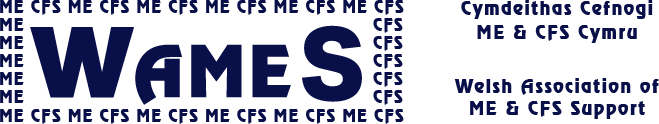 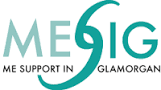 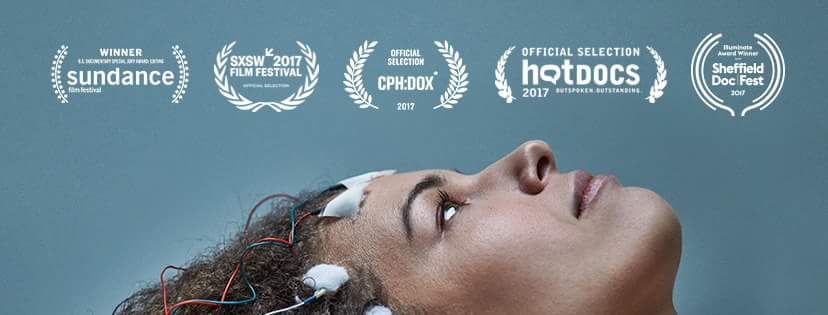 